§648.  Search warrant needed for acquisition of location informationExcept as provided in this subchapter, a government entity may not obtain location information without a valid warrant issued by a duly authorized justice, judge or justice of the peace using procedures established pursuant to Title 15, section 55 or 56.  [PL 2017, c. 144, §5 (AMD).]A justice, judge or justice of the peace may issue a search warrant for the location information of an electronic device pursuant to this section for a period of time necessary to achieve the objective of the authorization, but in any case the warrant is not valid for more than 14 days after the issuance. A justice, judge or justice of the peace may grant an extension of a warrant upon a finding of continuing probable cause and a finding that the extension is necessary to achieve the objective of the authorization. An extension may not exceed 30 days.  [PL 2017, c. 144, §5 (AMD).]This subchapter does not apply to tracking devices, as defined in section 638, placed by law enforcement officers.  [PL 2019, c. 489, §13 (NEW).]SECTION HISTORYRR 2013, c. 1, §29 (RAL). PL 2013, c. 519, §6 (AMD). PL 2017, c. 144, §5 (AMD). PL 2019, c. 489, §13 (AMD). The State of Maine claims a copyright in its codified statutes. If you intend to republish this material, we require that you include the following disclaimer in your publication:All copyrights and other rights to statutory text are reserved by the State of Maine. The text included in this publication reflects changes made through the First Regular and First Special Session of the 131st Maine Legislature and is current through November 1. 2023
                    . The text is subject to change without notice. It is a version that has not been officially certified by the Secretary of State. Refer to the Maine Revised Statutes Annotated and supplements for certified text.
                The Office of the Revisor of Statutes also requests that you send us one copy of any statutory publication you may produce. Our goal is not to restrict publishing activity, but to keep track of who is publishing what, to identify any needless duplication and to preserve the State's copyright rights.PLEASE NOTE: The Revisor's Office cannot perform research for or provide legal advice or interpretation of Maine law to the public. If you need legal assistance, please contact a qualified attorney.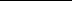 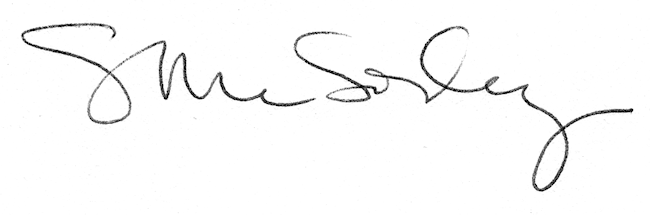 